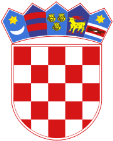       REPUBLIKA HRVATSKAKRAPINSKO - ZAGORSKA ŽUPANIJA    OPĆINA VELIKO TRGOVIŠĆE          OPĆINSKO VIJEĆEKLASA:  024-01/22-01/03URBROJ: 2140-30-01/05-22-1Veliko Trgovišće, 31.03.2022.god.Sukladno članku 13. stavka 4. Zakona o zaštiti od požara („Narodne novine“ broj 92/10),  članka 35. Statuta općine  Veliko Trgovišće ( „Službeni glasnik KZŽ“ broj:  23/09, 8/13, 06/18, 17/20, 8/21, 30/21 – pročišćeni tekst),   a temeljem Procjene ugroženosti od požara i tehnološke eksplozije Općine Veliko Trgovišće („Službeni glasnik Krapinsko - zagorske županije“ broj 43/20) i Godišnjeg provedbenog plana unapređenja zaštite od požara za područje Krapinsko - zagorske županije za 2022. godinu ( „Službeni  glasnik KZŽ“ broj 56a/20.) Općinsko vijeće Općine Veliko Trgovišće na 9. sjednici održanoj 31.03.2022. godine donosi GODIŠNJI PROVEDBENI PLANunapređenja zaštite od požara za područje Općine Veliko Trgovišće za 2022. godinuIU cilju unapređenja zaštite od požara na području Općine Veliko Trgovišće Općinsko vijeće Općine Veliko Trgovišće donosi godišnji provedbeni plan unapređenja zaštite od požara za područje Općine Veliko Trgovišće za 2022. godinu. IIZa unapređenje mjera zaštite od požara na području Općine Veliko Trgovišće potrebno je u 2022. godini provesti slijedeće tehničke i organizacijske mjere: Općina Veliko Trgovišće usvojenu Procjenu ugroženosti od požara i Plan zaštite od požara, u skladu s člankom 13. Zakona o zaštiti od požara („Narodne novine“ broj 92/10) i člankom 5. Pravilnika o planu zaštite od požara („Narodne novine“ broj 51/12), dužna je u propisanim rokovima usklađivati s novonastalim uvjetima. Izvršitelj zadatka: Općina Veliko TrgovišćeSudionici:           Područni ured civilne zaštite Varaždin – Služba civilne zaštite                            Krapina                            Vatrogasna zajednica Općine Veliko TrgovišćeRok:                     KontinuiranoSukladno izračunu o potrebnom broju vatrogasaca iz Procjene ugroženosti od požara i tehnološke eksplozije te Plana zaštite od požara Općine Veliko Trgovišće, potrebno je za Općinu Veliko Trgovišće osigurati potreban broj operativnih vatrogasaca te ih kontinuirano osposobljavati i obučavati za različite specijalnosti u vatrogastvu. Izvršitelj zadatka: Općina Veliko TrgovišćeSudionici:             Vatrogasna zajednica Općine Veliko TrgovišćeRok:                      KontinuiranoOpćina Veliko Trgovišće dužna je omogućiti nesmetano obavljanje inspekcijskog nadzora od strane inspektora te postupati po zahtjevima i naredbama inspektora. Izvršitelj zadatka: Općina Veliko TrgovišćeSudionici:           Područni ured civilne zaštite Varaždin – Služba civilne zaštite                            KrapinaRok:                    KontinuiranoOpćina Veliko Trgovišće dužna je osigurati opremanje vatrogasnih postrojbi sukladno Pravilniku o minimumu tehničke opreme i sredstva vatrogasnih postrojbi („Narodne novine“ broj 43/95, 106/99, 91/02, 125/19), Pravilniku o minimumu opreme i sredstva za rad određenih vatrogasnih postrojbi dobrovoljnih vatrogasnih društava („Narodne novine“ 91/02, 125/19), Pravilniku o tehničkim zahtjevima za zaštitu i drugu osobnu opremu koju pripadnici vatrogasne postrojbe koriste prilikom vatrogasne intervencije („Narodne novine“ broj 31/11, 125/19), odnosno temeljem važeće Procjene ugroženosti od požara i tehnološke eksplozije te planova zaštite od požara Općine Veliko Trgovišće. Opremanje će nadzirati zapovjedništvo Vatrogasne zajednice Krapinsko – zagorske županije putem stručnih nadzora. Izvršitelj zadatka: Općina Veliko Trgovišće                              Vatrogasna zajednica Općine Veliko TrgovišćeRok:                       Kontinuirano Temeljem važeće Procjene ugroženosti od požara i Plana zaštite od požara Općine Veliko Trgovišće, potrebno je utvrditi uvjete, ustroj i način korištenja teške građevinske mehanizacije za eventualnu žurnu izradu prosjeka i probijanja protupožarnih puteva radi zaustavljanja širenja šumskog požara, kao i pravne osobe zadužene za ostale oblike logističke potpore kod složenijih vatrogasnih intervencija. Popis pravnih osoba s pregledom raspoložive teške građevinske mehanizacije te ostalih oblika logističke potpore s razrađenim planom aktiviranja, potrebno je dostaviti županijskom vatrogasnom zapovjedniku. Izvršitelj zadatka: Općina Veliko TrgovišćeSudionici:              Vatrogasna zajednica Općine Veliko Trgovišće 	Rok:                       travanj 2022. godineOd distributera vode na području Županije zatražiti redovito provođenje ažuriranja podataka o javnoj hidrantskoj mreži (položaj i ispravnost hidranata), redovito provođenje geodetskog snimanja vanjskih hidranata, ucrtavanja lokacija hidranata kao i segmenata naselja na odgovarajuće karte te dostavu istih na korištenje središnjim vatrogasnim postrojbama.              Izvršitelj zadatka: Općina Veliko Trgovišće             Sudionici:             Vatrogasna zajednica Općine Veliko Trgovišće                                           Dobrovoljna vatrogasna društva s područja Općine                                           Veliko Trgovišće              Rok:                       travanj 2022. godineSustavno poduzimati potrebne mjere kako bi prometnice i javne površine bile uvijek prohodne i dostupne u svrhu nesmetane vatrogasne intervencije, osigurati stalnu prohodnost i dostupnost označenih vatrogasnih pristupa i prolaza kao i putova za evakuaciju.              Izvršitelj zadatka: Općina Veliko Trgovišće             Rok:                      Kontinuirano  III              Ovaj Plan dostaviti će se svim izvršiteljima zadataka i sudionicima. IV             Ovaj Plan stupa na snagu danom donošenja, a objavit će se u „Službenom glasniku Krapinsko – zagorske županije“.                                                                                                  PREDSJEDNICA OPĆINSKOG VIJEĆA            Štefica Kukolja, ing.građ. 